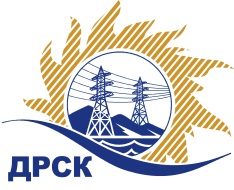 Акционерное Общество«Дальневосточная распределительная сетевая  компания»Протокол заседания Закупочной комиссии по вскрытию поступивших конвертовг. Благовещенск            Способ и предмет закупки: открытый электронный запрос цен:           «Разъединители и запчасти к разъединителям».             Закупка № 96	Планируемая стоимость закупки в соответствии с ГКПЗ: 4 412 851,66  руб. без учета НДС.   ПРИСУТСТВОВАЛИ:            Два члена постоянно действующей Закупочной комиссии АО «ДРСК» 2 уровня.Информация о результатах вскрытия конвертов:В ходе проведения запроса цен было получено 2 заявки, конверты с которыми были размещены в электронном виде на Торговой площадке Системы www.b2b-energo.ru.Вскрытие конвертов было осуществлено в электронном сейфе организатора запроса цен на Торговой площадке Системы www.b2b-energo.ru автоматически.Дата и время начала процедуры вскрытия конвертов с предложениями участников:08:00 (время московское) 01.03.2017 г.Место проведения процедуры вскрытия конвертов с предложениями участников:Торговая площадка Системы www.b2b-energo.ru.В конвертах обнаружены предложения следующих участников запроса цен:Ответственный секретарь Закупочной комиссии 2 уровня АО «ДРСК»	М.Г. ЕлисееваЧуясова Е.Г. (4162)397-268	№ 352/МР-В01.03.2017г.№Наименование участника и его адресПредмет заявки на участие в запросе цен1ООО "ВЭО" (680000 г. Хабаровск, ул. Дзержинского, 65, оф. 512)Цена: 4 401 655,00 руб. с НДС(цена без НДС: 3 730 216,10 руб.)2ООО "ЛЭП" (197227, г. Санкт-Петербург, Комендантский пр., д. 9, лит. А, пом. 2Н.)Цена: 4 567 156,25 руб. с НДС(цена без НДС: 3 870 471,40 руб.)